令和2年4月23日IBイングリッシュ生徒様保護者　各位IBイングリッシュ鶴ヶ島校鶴ヶ島市五味ヶ谷233-21　REビル松本　雄介5月英会話レッスンのご案内拝啓時下　皆様方におかれましてはますますご清栄のこととお慶び申し上げます。平素はIBイングリッシュの運営にご理解ご協力をいただきまして誠にありがとうございます。予想もしない新型コロナウイルスによる影響で通常のレッスンをご提供出来ない状況下にありまして皆さま方にはご迷惑ご心配をお掛けしまして申し訳ございません。学校が休学となり自宅待機状態が続きストレスが溜まる中、「せっかく今まで頑張って学んでこられた英語力を維持して頂きたい」という思いから、ネイティブ講師及びスタッフが一丸となり対策を考えて、通信ソフト「Zoom」を使ったオンラインレッスンやYouTubeでの動画配信をご提供できる環境に漕ぎつけました。このZoomオンラインによるレッスンは、現場スタッフや講師にとっても初めての試みですので不慣れなところはありますがどうぞご理解ご協力頂ければと存じます。今回は、５月からのオンライン英語レッスンについて、Zoom操作のご案内、レッスンスケジュールをご案内させて頂きます。尚、情報は４月中にはＩＢイングリッシュＨＰでも紹介いたしますのでご確認ください。新型コロナウイルスが収まり平常のレッスンに一日も早く戻り、生徒の皆さまの明るい笑顔にお目に掛かれることを切に願っておりますが、それまでの間はZoomやYouTube動画を使い最大限の英語学習効果を上げることが出来ますようスタッフ一丸となり頑張って参る覚悟でございます。皆様方にはご不便をおかけいたしますが、ご理解、ご協力を賜りますよう何卒宜しくお願い致します。また、皆様方とスクールで元気にお会いできますことを心よりお持ちしております。敬具＊同封内容＊・ご挨拶レター　・5月の英会話レッスン料金のご案内・Zoom操作方法のご案内　・IB Live レッスンスケジュール表計4枚5月の英会話レッスン内容と授業料に関しましてIB YouTubeチャンネルの開設（Nativeのレッスンと日本人の解説を動画配信します）対象：英会話受講の幼児から小学生　Let’s Goシリーズ（何度でも視聴可能！）　　　IBの外国人講師レッスンよる英会話レッスンとIBアカデミー英語専科の日本人講師　　　による解説をいつでも見て学ぶ事ができます。1.  https://www.ib-english.com　URLでIBイングリッシュのHPを開く。2.  会員専用レッスン動画に入る。ID　ibenglish     パスワード　movie2020　を入力　　   5月7日から順次配信IB ライブレッスンの開設（Zoomを使用し、Native講師とライブでグループレッスンをします）対象：英会話受講の全生徒様（何度でも参加可能！）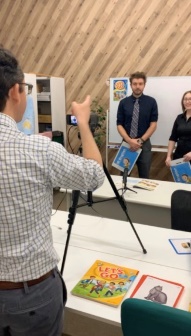 ＊コースによっては人数制限が掛かる場合がございます。Zoom操作方法及び、レッスンスケジュールは別紙参照5月7日から順次スケジュール配信（5/7以降のスケジュールはHPの会員専用ページに掲載いたします）ID　ibenglish     パスワード　movie2020休校中のレッスン振替日のご案内スクールが再開しましたら、下記の曜日にて4月分の振替をいたします。日曜日の開校（再開が決定次第日程をお知らせいたします。）スクール休校日の開校　7月1日・2日　　9月21日・22日　11月20日・21日　     8月、12月の休暇日に関しましては現在調整中です。5月分英会話授業料に関して無料（6月分の授業料にて調整させていただきます）6月以降の英会話レッスンに関しまして　　6月以降に関しましては、どの様な状況にも対応すべくオンラインでの通常レッスンができるよう　　　　に準備を進めております。　　今後もIBイングリッシュのレッスンにどうぞご期待ください。教室への連絡について　　５月中は、教室が不在になることもあると思います。教室に連絡して不在の場合は、お手数ですが、松本の携帯までご連絡ください。よろしくお願いいたします。松本携帯　090-9833-7271